COMPLETA AS PALAVRAS COM A VOGAL U.ESCOLADATADATA____ /____ / ________ /____ / ________ /____ / ____ALUNOPROFESSORAPROFESSORAANOANOTURMA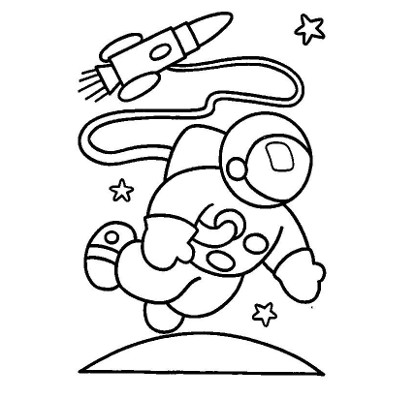 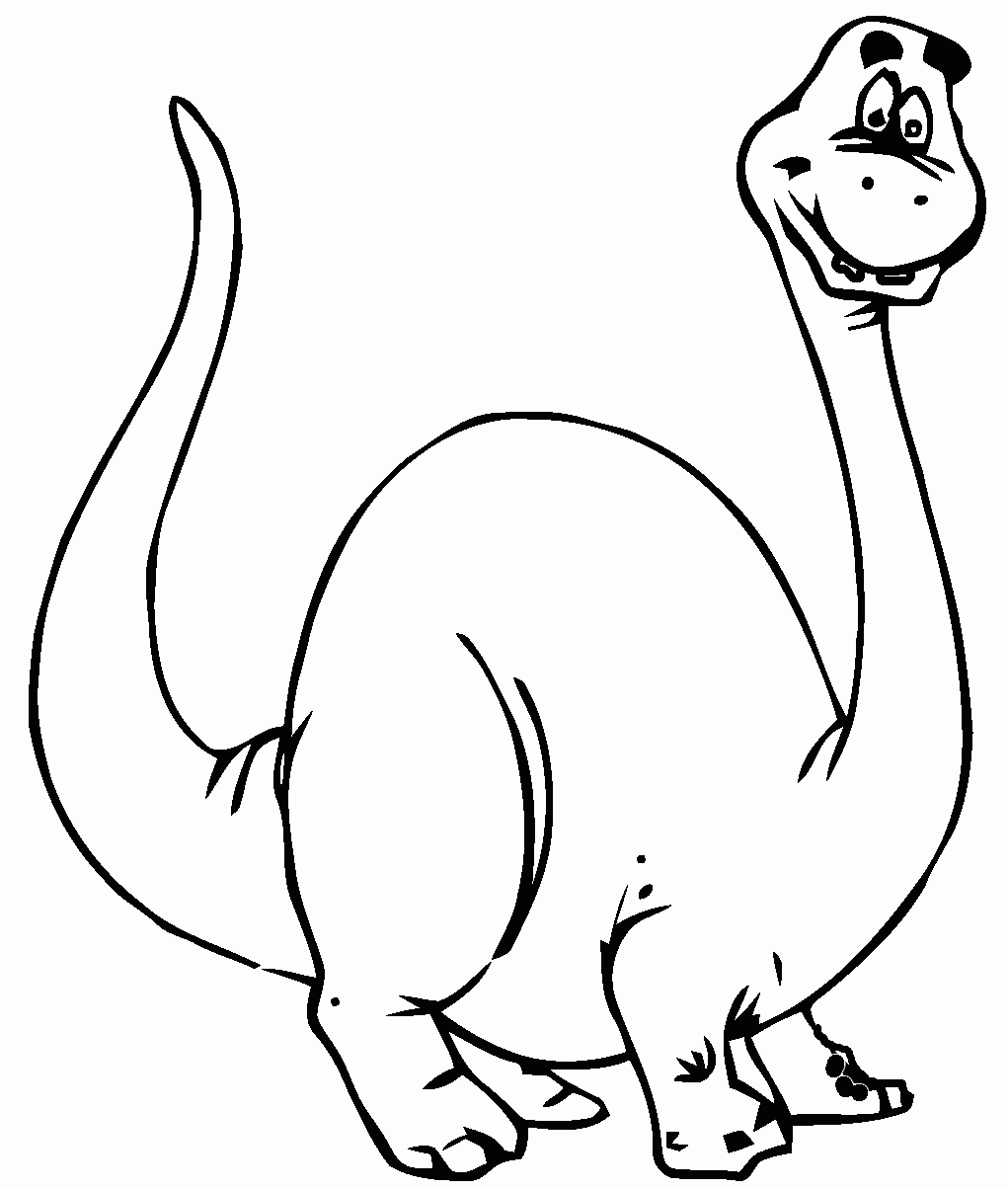 ASTRONA ___ TADINOSSA ___ RO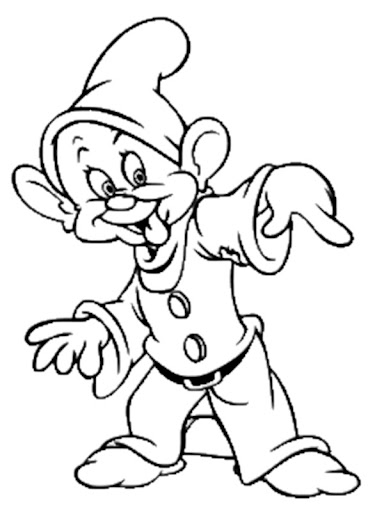 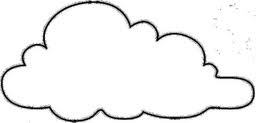 D ___ NGAN ___ VEM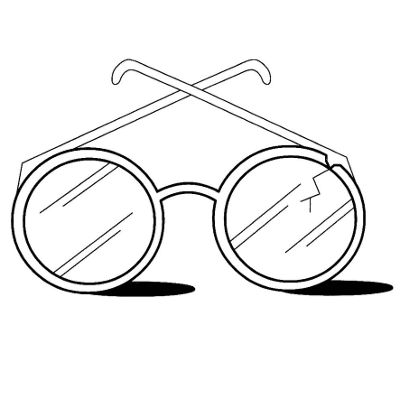 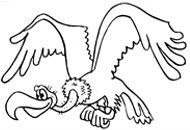 ÓC ___ LOS___ R ___ B ___